เรื่องเล่า          การพัฒนาคุณภาพการดูแลรักษาผู้ติดเชื้อเอชไอวีและผู้ป่วยเอดส์ ( CQI  Story )                       โรงพยาบาลพหลพลพยุหเสนา  จ.กาญจนบุรีชื่อผู้เล่าเรื่อง   นางสาว รุ่งรัตน์  มิตรเจริญถาวรชื่อผลงาน      Win – Win Friendly  Clinic                          ในการทำงานใดใดก็ตาม    เป้าหมายของคนทำงานคงจะคล้ายๆกันคือ   เพื่อให้ได้บรรลุผลสำเร็จตามวัตถุประสงค์ที่ตั้งไว้    แต่บ่อยครั้งที่งานสำเร็จแต่คนทำงานกลับไม่มีความสุข    เข้าตำรางานได้ผล  แต่คนเป็นทุกข์   และถ้าปล่อยให้เกิดเหตุการณ์แบบนี้บ่อยๆคนทำงานก็จะเกิดภาวะหมดไฟ ( BURN  OUT )ในที่สุด   Win- Win  Friendly  Clinic  เป็นการทำงานในรูปแบบใหม่เพื่อให้บริการในคลินิกยาต้านไวรัสเอดส์  โดยไม่ได้มุ่งหวังแค่ความสำเร็จของงานเท่านั้น   แต่ยังให้ความสำคัญต่อความสุขของทีมผู้ให้บริการและความพึงพอใจของผู้รับบริการด้วย    ทำให้เกิดความสำเร็จของงานในลักษณะ  งานได้ผล  คนเป็นสุข   ผู้เล่าเรื่องขอนำท่านผู้อ่านเข้าสู่รายละเอียดของการทำงานแบบ  Win- Win Friendly Clinic                          คลินิกยาต้านไวรัสเอดส์ของโรงพยาบาลพหลพลพยุหเสนา   เปิดให้บริการแก่ผู้ติดเชื้อเอชไอวีและผู้ป่วยเอดส์ตั้งแต่  ตุลาคม  2545  จนถึงปัจจุบัน   มีผู้มารับบริการจำนวน  1,200 ราย  ให้บริการทุกวันจันทร์ถึงวันศุกร์  ตั้งแต่เวลา 8.00 – 16.00 น.  โดยทีมงานสหวิชาชีพที่เข้มแข็ง   บริการด้วยหัวใจความเป็นมนุษย์  มีการจัดระบบบริการที่เป็นมิตร  โดยแบ่งผู้รับบริการเป็น  2  กลุ่ม  กลุ่มที่  1  เป็นรายใหม่  ผู้ป่วยดื้อยา  ผู้ป่วยที่ยังมีปัญหา   กลุ่มที่  2   ผู้ป่วยที่ VL  Undetectable วันจันทร์ – พุทธ – ศุกร์    ให้บริการดูแลรักษาแบบองค์รวมเพื่อให้ผู้ป่วยกลับมามีสุขภาพแข็งแรง  มีกำลังใจในการดำเนินชีวิต   และพร้อมกลับสู่สังคมได้อย่างปกติสุข   โดยผู้รับบริการทุกรายจะได้รับบริการตามโปรแกรมสุขภาพดังนี้                         การให้การปรึกษารายบุคคล เพื่อให้ผู้รับบริการแต่ละรายได้เข้าใจถึงปัญหา  เพื่อความร่วมมือในการรักษาและพร้อมจะปรับเปลี่ยนพฤติกรรมสู่การมีสุขภาพที่ดี                         กิจกรรมพบกลุ่ม   ทุกวันอังคารและพฤหัสเวลา 10.00 - 12.00 น.  โดยทำกิจกรรมกลุ่มแบบ เพื่อนช่วยเพื่อน เพื่อสร้างกำลังใจในการดูแลตนเองและการรับประทานยาอย่างต่อเนื่องสม่ำเสมอ                        เยี่ยมบ้าน  เพื่อติดตามดูความเป็นอยู่  ตลอดจนการปฏิบัติตัวของผู้ป่วย  สภาพแวดล้อม สังคมและชุมชน  เพื่อทราบถึงปัญหาที่แท้จริงและสามารถให้ความช่วยเหลือได้อย่างถูกต้อง  ทันเวลา                        กิจกรรมค่ายสัมพันธ์  ARV ร่วมใจ ปีละ 1 ครั้ง ใช้เวลา 2 วัน 1 คืน เพื่อเป็นการแลกเปลี่ยนประสบการณ์  ทักษะการใช้ชีวิต หลังใช้ยาต้านไวรัส  ระหว่างผู้รับบริการด้วยกัน  ลดการตีตราและมองเห็นคุณค่าของตัวเอง   ทำให้เกิดแรงเสริมกำลังใจในการรับประทานยาต้านไวรัสเอดส์และการสร้างเป้าหมายในชีวิต  ส่งผลให้อัตราการดื้อยาในแต่ละปีเพิ่มขึ้นไม่เกินร้อยละ 2    นอกจากนี้ยังมีกิจกรรม  คลินิกในฝัน  เพื่อฟังเสียงสะท้อนของผู้รับบริการและนำมาเป็นแนวทางในการพัฒนางานให้ดียิ่งขึ้น  เกิดสัมพันธภาพที่ดีระหว่างผู้ให้และผู้รับบริการ  มีความรักและเข้าใจกันมากขึ้น                        นอกจากนี้เราสามารถพัฒนาศักยภาพของผู้รับบริการที่แข็งแรงดีแล้ว  ให้กลับมาเป็นส่วนหนึ่งของทีมผู้ให้บริการโดยทำงานจิตอาสา  เป็นแกนนำในกลุ่มน้ำใจกาญจน์  ซึ่งเป็นกลุ่มผู้ติดเชื้อที่รวมตัวกันทำงาน  ลักษณะเพื่อนช่วยเพื่อน  นั่นหมายถึงเรามีตัวแทนของชุมชนอยู่ในทีมผู้ให้บริการด้วย   ที่สำคัญยังช่วยลดภาระงานของเจ้าหน้าที่ด้วย                       ในปีที่ผ่านมา  โรงพยาบาลพหลพลพยุหเสนาได้ส่งผลงานของจิตอาสา ชื่อนายคเชนทร์  เหล่าเอี่ยม  ซึ่งเป็นหนึ่งในทีมงานยาต้านไวรัสเอดส์และทำงานช่วยเหลือผู้ป่วยในโรงพยาบาลมาเกือบ 10 ปีเข้าประกวด  และได้รับคัดเลือกจากพัฒนาสังคมจังหวัดกาญจนบุรี  ให้เป็นตัวแทนของจังหวัดเข้ารับรางวัล  ประชาบดี  ประเภทบุคคลที่อยู่ในภาวะยากลำบากที่สามารถดำรงชีวิตเป็นแบบอย่างควรแก่การยกย่อง  เชิดชูเกียรติประจำปี 2556  พร้อมเข้าเฝ้าพระเจ้าวรวงค์เธอ  พระองค์เจ้าโสมสวลี  พระวรราชาทินัดดามาตุ                       แม้เวลาจะผ่านไปนานถึง 14 ปี นับตั้งแต่เริ่มให้บริการในคลินิกยาต้านไวรัส  แต่สมาชิกทีมผู้ให้บริการ  ยังเป็นคนหน้าเดิม  ไม่มีใครขอย้ายงานหรือลาออก                      สิ่งที่เป็นเหมือนน้ำหล่อเลี้ยงให้หัวใจของทีมงานได้ชุ่มฉ่ำสดชื่น  มีความสุขถึงแม้จะมีภาระงานที่หนัก  นั่นคือผลงานที่ภาคภูมิใจ   เราสามารถคืนเสาหลักให้กับครอบครัว  เนื่องจากผู้รับบริการส่วนใหญ่อยู่ในวัยทำงาน  และมักจะเป็นผู้ที่มีรายได้หลักของครอบครัว   เมื่อเขาเหล่านั้นมีสุขภาพแข็งแรงสามารถกลับไปทำงาน  มีรายได้จุนเจือครอบครัวเหมือนเดิม  ทำให้ความสุขในครอบครัวกลับคืนมา                      การให้บริการดูแลรักษาไม่ว่าจะเป็นผู้ป่วยโรคใดก็ตาม  สัมพันธภาพระหว่างผู้ให้และผู้รับบริการเป็นสิ่งสำคัญมากเพราะจะนำมาซึ่งความเชื่อใจ  ไว้วางใจ  และความร่วมมือในการรักษา  นอกจากนี้แล้วความสุขของผู้ให้บริการมีความสำคัญไม่ยิ่งหย่อนไปกว่าความสุขของผู้รับบริการ  เพราะถ้าผู้ให้บริการมีใจที่เปี่ยมสุข   กระแสแห่งความสุขย่อมแผ่ไปยังผู้รับบริการเช่นกัน  ดังชื่อ  Win - Win Friendly Clinic  ผู้รับบริการพีงพอใจ  ผู้ให้บริการมีความสุข  อันจะนำมาซึ่ง  งานได้ผล  คนเป็นสุข                     บุคลากรสาธารณสุขพึงระลึกไว้เสมอว่า  วิธีทำให้ผู้อื่นฟังเรา   เริ่มจาก…..เราฟังผู้อื่นก่อน  และผู้ยิ่งใหญ่ ไม่ใช่ผู้ที่อยู่เหนือคนอื่น  แต่เป็นผู้ที่นั่งอยู่กลางใจคนติดต่อกับทีมงาน    นางสาว รุ่งรัตน์  มิตรเจริญถาวร   พยาบาลวิชาชีพชำนาญการ                              คลินิกยาต้านไวรัสเอดส์  โรงพยาบาลพหลพลพยุหเสนา  จ.กาญจนบุรี                           โทร  034-622999 ต่อ  6109    มือถือ  097-2021018   E-mail :  tai02505@gmail.comภาคผนวก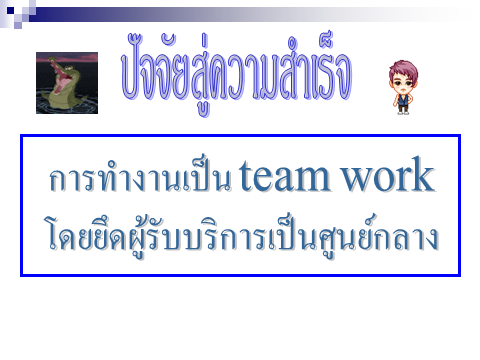 สรุปผลงาน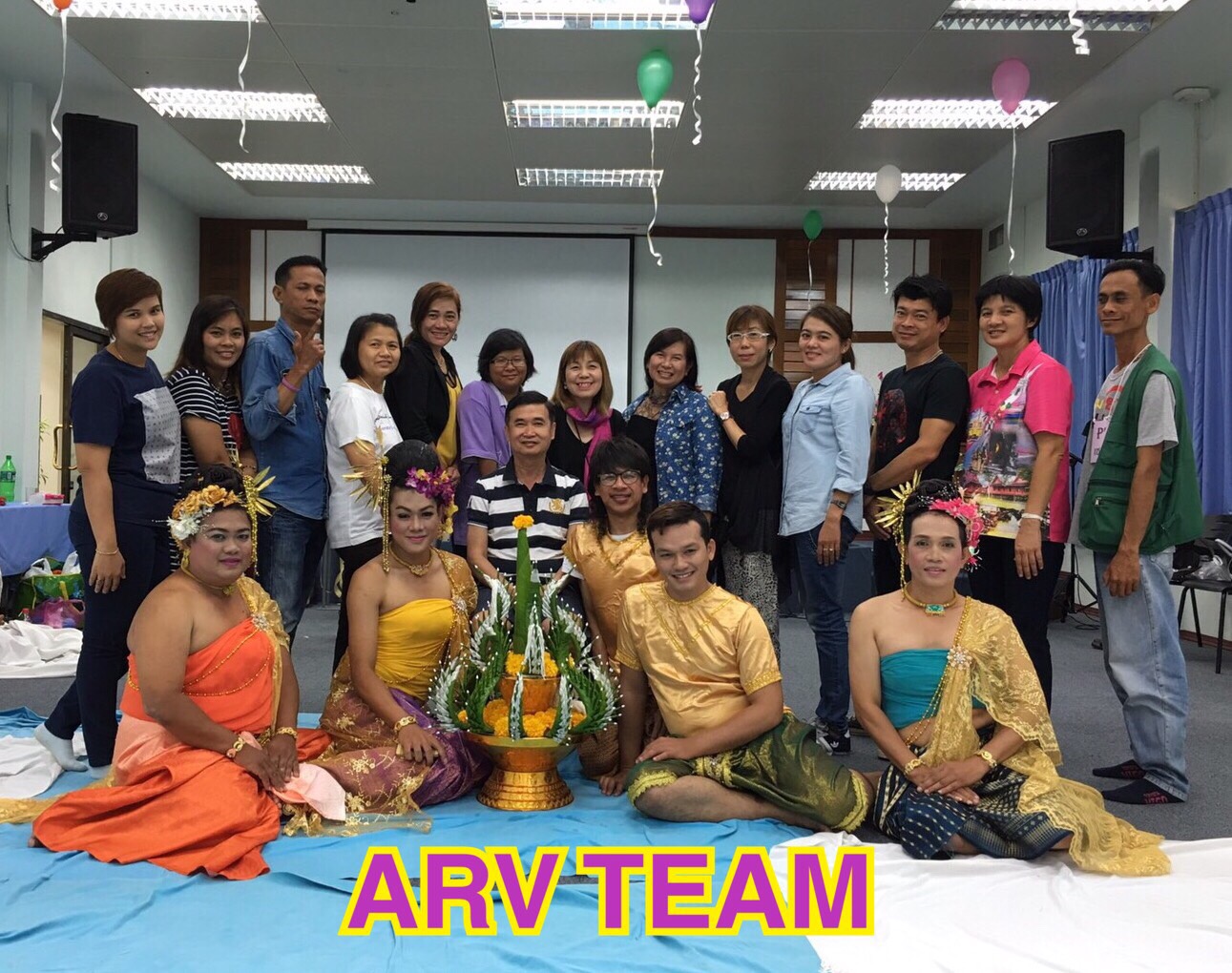 ปี 2554ปี 2555ปี 2556ปี 2557ปี 2558ส่งตรวจ VL ( ราย )7228048689011030พบดื้อยา1313151214ร้อยละ1.81.61.71.31.4เป็นCase รับย้าย66869